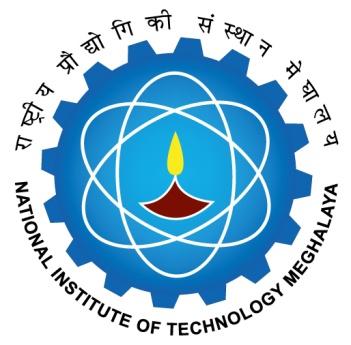 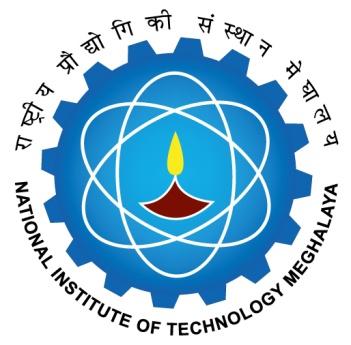 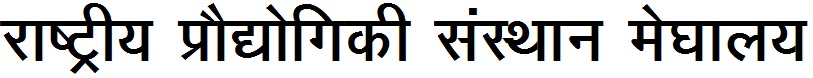 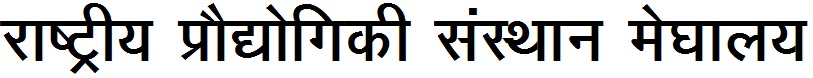  Application Form for Enhancement of Scholarship cum Constitution of Review Committee(To be filled by the Ph.D Scholar only after completing two years from the date of enrollment)											__________________________Date:											       Signature of the ScholarRemarks by Supervisor(s):_________________________________________________________________________________Signature of Co-Supervisor							                      Signature of SupervisorRemarks by DRC Chairman:________________________________________________________________________________Date							                    		Signature of DRC Chairman1.Name  of Scholar_________________________________________________________________________________________Name  of Scholar_________________________________________________________________________________________Name  of Scholar_________________________________________________________________________________________Name  of Scholar_________________________________________________________________________________________2.Roll no _____________________3. Department________________4.Category (Please tick): Full time/ Sponsored (Part Time)/ Project Fellow Category (Please tick): Full time/ Sponsored (Part Time)/ Project Fellow 5.Date of Admission ____________________Date of Admission ____________________6. Date of Registration________________________6. Date of Registration________________________7.(a) Name of  Supervisor____________________________________________________________________________________(a) Name of  Supervisor____________________________________________________________________________________(a) Name of  Supervisor____________________________________________________________________________________(a) Name of  Supervisor____________________________________________________________________________________(b) Name of Co-Supervisor__________________________________Affiliation________________________________________(b) Name of Co-Supervisor__________________________________Affiliation________________________________________(b) Name of Co-Supervisor__________________________________Affiliation________________________________________(b) Name of Co-Supervisor__________________________________Affiliation________________________________________8.Title of the Research Area: _________________________________________________________________________________Title of the Research Area: _________________________________________________________________________________Title of the Research Area: _________________________________________________________________________________Title of the Research Area: _________________________________________________________________________________9.Publication:  (i) Journal:______________________________________Publication:  (i) Journal:______________________________________Publication:  (i) Journal:______________________________________:  (ii) Conference:____________________________(1st page must be enclosed)(1st page must be enclosed)(1st page must be enclosed)(1st page must be enclosed)10.Proposed date for the seminar (submit at least 10 working days before the proposed date):_________________________Forward to Dean (Academics)Forward to Dean (Academics)Proposed Review committee:(i) DC members:____________________________________________________________________(i) DC members:____________________________________________________________________(ii) Senior faculty from DRC:___________________________________________________________(ii) Senior faculty from DRC:___________________________________________________________(iii) Senior faculty from other relevant Department:_________________________________________(iii) Senior faculty from other relevant Department:_________________________________________Dean (AA)Approved/Not ApprovedDirector